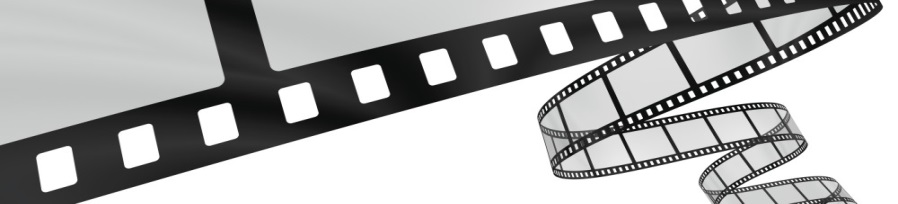 CHELMSFORD FILM CLUB MEMBERSHIP2017/18 Half-SeasonI enclose a cheque for £30, payable to Chelmsford Film Club, and understand that as a Member I will be entitled to attend all remaining 8 films of the 2017/18 Season at no further cost.(Please print name, address and email clearly)Name	…………………………………………………………………Address	…………………………………………………………………	…………………………………………………………………	…………………………………………………………………Postcode	…………………………………………………………………To ensure members know if there are changes to our programme, an email address would be most helpful.email	…………………………………………………………………As a member you are welcome to bring guests at £6 per film on a first come, first served basis.The programme may be subject to alteration depending on film availability.Please send your cheque and SAE ** to:Malcolm Reid (Membership Secretary)Chelmsford Film Clubc/o NewhouseWoodhill RoadDanburyChelmsfordCM3 4DY**	Please help the Club by enclosing a stamped addressed envelope to enable us	to return your membership card.MANY THANKSwww.chelmsford-filmclub.co.uk